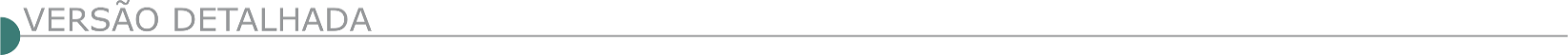 SMOBI - ABERTURA DE LICITAÇÃO EDITAL DE LICITAÇÃO SMOBI 086/2022 PE UASG: 984123 PROCESSO Nº 01-059.251/22-98 OBJETO: SERVIÇOS COMUNS DE ENGENHARIA PARA EXECUÇÃO DA PISTA DE SKATE NO CEVAE COQUEIROS. MODALIDADE: PREGÃO ELETRÔNICO TIPO: MENOR PREÇO MODO DE DISPUTA: ABERTO OBTENÇÃO DO EDITAL: O edital e seus anexos encontram-se disponíveis para acesso dos interessados no site da PBH, no link licitações e editais (https://prefeitura.pbh.gov.br/licitacoes) e no Portal de Compras do Governo Federal (https://comprasgovernamentais.gov.br). CONSULTAS DE CARÁTER TÉCNICO OU LEGAL E IMPUGNAÇÕES: CONFORME ITEM 5 E 6 DO EDITAL. RECEBIMENTO DAS PROPOSTAS EXCLUSIVAMENTE POR MEIO ELETRÔNICO: ATÉ AS 10:00H DO DIA 08/11/2022. JULGAMENTO DAS PROPOSTAS EM MEIO ELETRÔNICO: A PARTIR DAS 10:00H DO DIA 08/11/2022. REFERÊNCIA DE TEMPO: HORÁRIO DE BRASÍLIA. MANUAL DO FORNECEDOR: alertamos que deverão ser observadas as regras da utilização do sistema constantes do manual do fornecedor disponível no site gov.br/compras para que não ocorram dúvidas de procedimento durante a sessão. As dúvidas de caráter técnico quanto à utilização do sistema eletrônico deverão ser resolvidas unto à Central de Atendimento ao Usuário do Ministério da Economia, pelo telefone 0800-978-9001.  https://prefeitura.pbh.gov.br/licitacoes/obras-e-infraestrutura.  PREÇO DE REFERÊNCIA O valor teto dos serviços licitados, limitador das propostas das Licitantes é de R$ 394.007,38 (Trezentos e noventa e quatro mil sete reais e trinta e oito centavos). Atestado de Capacidade Técnico-Profissional fornecido(s) por pessoa(s) jurídica(s) de direito público ou privado, devidamente registrado na entidade profissional competente, de que o profissional, comprovadamente integrante do quadro permanente da Licitante, executou, na qualidade de Responsável Técnico, serviços de execução de estrutura em concreto armado. Atestado(s) de Capacidade Técnico-Operacional fornecido(s) por pessoa(s) jurídica(s) de direito público ou privado, comprovando que a Licitante executou diretamente executou diretamente serviços de execução de estrutura em concreto armado. Pregão Eletrônico SMOBI n.º 086/2022 UASG: 984123 – Secretaria Municipal de Obras e Infraestrutura Objeto: Serviços comuns de engenharia para execução da Pista de Skate no CEVAE Coqueiros  Modalidade: Pregão Eletrônico Critério de julgamento: Menor preço, aferido de forma global Modo de disputa: Aberto Obtenção do Edital: O Edital e seus anexos encontram-se disponíveis para acesso dos interessados no site da PBH, no link licitações e editais (www.prefeitura.pbh.gov.br/licitações) e no Portal de Compras do Governo Federal (gov.br/compras ). Telefone: (31) 3277-5180 Consultas de caráter técnico ou legal e impugnações: conforme itens 5 e 6 deste Edital. Recebimento das propostas exclusivamente por meio eletrônico: até as 10h00min do dia 08/11/2022. Julgamento das propostas em meio eletrônico: a partir das 10h00min do dia 08/11/2022. COMPANHIA DE SANEAMENTO DE MINAS GERAIS - COPASA MG - AVISOS DE LICITAÇÃO Nº CPLI.1120220198 Objeto: execução, com fornecimento parcial de materiais, das obras e serviços de melhorias no SAA - Sistema de Abastecimento de Agua, Tabajara / Inhapim. Dia: 21/11/2022 às 08:30 horas - Local: Rua Carangola, 606 - Térreo - Bairro Santo Antônio - Belo Horizonte/ MG. Mais informações e o caderno de licitação poderão ser obtidos, gratuitamente, através de download no endereço: www.copasa.com. br (link: licitações e contratos/licitações, pesquisar pelo número da licitação), a partir do dia 25/10/2022. https://www2.copasa.com.br/PortalComprasPrd/#/pesquisaDetalhes/2648E00C00261EED94F52E2B2A1F3A88. O valor total do orçamento elaborado pela COPASA MG para as obras e serviços ora licitados é de R$ 140.630,71. Este é o valor máximo admitido pela COPASA MG para propostas a serem apresentadas. DOCUMENTOS A SEREM APRESENTADOS POR UMA ÚNICA EMPRESA 1 Relativa à qualificação técnica: a) construção civil ou reforma em edificações.COPASA MG AVISOS DE LICITAÇÃO Nº CPLI.1120220156Objeto: execução, com fornecimento parcial de materiais, das obras e serviços de interligação hidráulica nas redes adutora de Água Bruta, proveniente do Ribeirão Águas Claras, em Brumadinho e a rede proveniente da nova captação do Rio Paraopeba. Dia: 21/11/2022 às 14:30 horas - Local: Rua Carangola, 606 - Térreo - Bairro Santo Antônio - Belo Horizonte/MG. Mais informações e o caderno de licitação poderão ser obtidos, gratuitamente, através de download no endereço: www.copasa.com.br (link: licitações e contratos/licitações, pesquisar pelo número da licitação), a partir do dia 26/10/2022. https://www2.copasa.com.br/PortalComprasPrd/#/pesquisaDetalhes/2648E00C00261EED94B026D24046535D. DOCUMENTOS A SEREM APRESENTADOS POR UMA ÚNICA EMPRESA 1 Relativa à qualificação técnica: - Tubulação com diâmetro nominal (DN) igual ou superior a 200. O Valor Total do Orçamento elaborado pela COPASA MG para as Obras e Serviços ora licitados é de R$ 74.866,58. Este é o valor máximo admitido pela COPASA MG para propostas a serem apresentadas.LICITAÇÃO Nº CPLI.1120220187 Objeto: execução, com fornecimento parcial de materiais, das obras e serviços de crescimento vegetativo, manutenção em redes e ligações prediais, manutenção de unidades operacionais e administrativas e melhorias operacionais de esgoto, na área de abrangência da Gerência Regional Januária – GRJA, da COPASA MG, e demais localidades que vierem a fazer parte de sua área de abrangência. Dia: 22/11/2022 às 08:30 horas - Local: Rua Carangola, 606 - Térreo - Bairro Santo Antônio - Belo Horizonte/MG. Mais informações e o caderno de licitação poderão ser obtidos, gratuitamente, através de download no endereço: www.copasa.com.br (link: licitações e contratos/licitações, pesquisar pelo número da licitação), a partir do dia 25/10/2022. https://www2.copasa.com.br/PortalComprasPrd/#/pesquisa/oNumeroProcesso=1120220187&oGuid=2648E00C00261EED94B026D24046535D. DOCUMENTOS A SEREM APRESENTADOS POR UMA ÚNICA EMPRESA 1 Relativa à qualificação técnica: a) Rede de esgoto ou pluvial com diâmetro nominal (DN) igual ou superior a 150 (cento e cinquenta); b) Ligação predial de esgoto; c) Manutenção de rede de esgoto. Atestado de Capacidade Técnico-Operacional, passado por pessoa jurídica de direito privado ou por órgão da Administração Direta ou Indireta da União, do Distrito Federal, dos Estados ou dos Municípios, em nome da Licitante, comprovando ter a mesma executado obras e serviços da mesma natureza dos aqui licitados, abaixo mencionados: a) Rede de esgoto ou pluvial com diâmetro nominal (DN) igual ou superior a 150 (cento e cinquenta) e com extensão igual ou superior a 7.400 (sete mil e quatrocentos) m; b) Rede de esgoto ou pluvial em PVC e/ou ferro fundido e/ou concreto, com diâmetro nominal (DN) igual ou superior a 200 (duzentos) e com extensão igual ou superior a 500 (quinhentos) m; c) Ligação predial de esgoto com quantidade igual ou superior a 1.200 (um mil e duzentas) un; d) Manutenção de rede de esgoto em pista e/ou passeio, com qualquer profundidade, com quantidade igual ou superior a 200 (duzentos) m; e) Pavimento asfáltico (CBUQ e/ou PMF), com quantidade igual ou superior a 2.100 (dois mil e cem) m²; f) Pavimentação de pista em poliédrico e/ou em paralelepípedo e/ou em pré-moldados de concreto, com quantidade igual ou superior a 3.100 (três mil e cem) m²; g) Estrutura de escoramento de vala por qualquer processo, com quantidade igual ou superior a 4.200 (quatro mil e duzentos) m². O Valor Total do Orçamento elaborado pela COPASA MG para as Obras e Serviços ora licitados é de R$ 10.416.943,52. Este é o valor máximo admitido pela COPASA MG para propostas a serem apresentadas.DER - AVISO DE ADIAMENTO EDITAL Nº: 106/2022. PROCESSO Nº: 2300.01.0166195/2022-82. O Diretor Geral do Departamento de Edificações e Estradas de Rodagem do Estado de Minas Gerais - DER/MG, torna público que, por motivo de ordem administrativa, devidamente autuado no processo, a licitação referente ao RDCi- Regime Diferenciado de Contratações Integrada, para a execução dos serviços de conclusão da construção do Hospital Regional de Conselheiro Lafaiete, com a elaboração de projetos básicos e executivos e demais serviços conexos necessários à conclusão e operação do hospital, unidade integrante da Secretaria de Estado da Saúde (SES), localizada no município de Conselheiro Lafaiete, Estado de Minas Gerais, anteriormente marcada para o dia 26/10/2022 às 14 horas (quatorze horas), fica adiada para o dia 08/11/2022 às 09 horas (nove horas) em seu edifício-sede, à Av. dos Andradas, 1.120, sala 1009, nesta capital. A entrega dos envelopes previstos no subitem 1.1 do Edital, deverão ocorrer até o horário previsto para o início da sessão à CPL – Comissão Permanente de Licitação. Informações complementares poderão ser obtidas pelo telefone 3235-1272 ou pelo site acima mencionado.DNIT - DEPARTAMENTO NACIONAL DE INFRAESTRUTURA DE TRANSPORTE -  DIRETORIA DE ADMINISTRAÇÃO E FINANÇAS COORDENAÇÃO GERAL DE CADASTRO E LICITAÇÕES-DAF AVISO DE LICITAÇÃO RDC ELETRÔNICO - UASG 393031 OBJETO: Contratação de empresa para execução das obras de adequação de capacidade, duplicação, restauração, melhorias de segurança e eliminação de pontos críticos na BR080/DF. EDITAL E INFORMAÇÕES: O Edital estará disponível na data provável de 11/11/2022 no DNIT - Coordenação-Geral de Cadastro e Licitações no endereço: SAN, Quadra 03 Bloco "A" - Mezanino Sul- Brasília/DF - Fone: (0xx61) 3315-4156 e por meio dos sítios: www.dnit.gov.br e www.gov.br/compras/pt-br/. A divulgação do edital, na data prevista acima, está condicionada à análise da Minuta do Edital e da Minuta do Contrato pela Procuradoria Federal Especializada, e à aprovação da licitação pela Diretoria Colegiada do DNIT.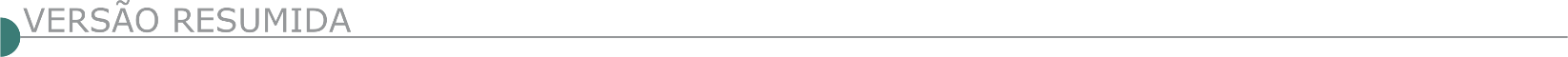 ESTADO DE MINAS GERAISABRE CAMPO PREFEITURA MUNICIPAL TOMADA DE PREÇOS Nº 012/2022. Extrato de Abertura de Licitação. O Município de Abre Campo torna público, nos termos da Lei nº 8.666/93, nº 10.520/2002, a realização da Licitação, modalidade Tomada de Preços nº 012/2022. Objeto: Obra de Pavimentação em bloquete e urbanização: Rua São João, Rua Barão do Rio Branco e Rua do Rosário. Abertura: 08/11/22 às 14h00min, sala de reuniões da CPL, à Rua Santo Antônio, 228, Centro, Abre Campo/ MG. Informações e Edital: www.abrecampo.mg.gov.br, e-mail: licitaabrecampo@gmail.com; tel.: (31) 3872-1254.BAMBUÍ/MG, PROCESSO 140-2022 - TOMADA DE PREÇO 014-2022 Reforma Creche Mun. Sudária V. Martins, torna público a abertura do Processo Licitatório cujo objeto é a contratação de empresa para execução de obra de reforma da Creche Municipal Sudária Vieira Martins, da Secretaria Municipal de Educação no Município de Bambuí, conforme projeto, memorial descritivo e planilhas quantitativas. Abertura dia 11/11/2022, às 09:00 horas. Local para informações e retirada do edital: Sede da Prefeitura ou pelo site www.bambui.mg.gov.br. Fone: (37) 3431-5496. CAETANÓPOLIS PREFEITURA MUNICIPAL - TOMADA DE PREÇOS Nº 006/2022 A Prefeitura M. de Caetanópolis/MG, torna público a alteração da data de cadastro referente ao Processo Licitatório nº 069/2022, Tomada de Preços nº 006/2022. Objeto: Contratação, sob o regime de empreitada por menor preço global, de pessoa jurídica especializada em Construção Civil para Execução da Construção de Creche Proinfância Tipo 2, no Município de Caetanópolis, em conformidade com os anexos do presente Edital. Considerando que não haverá expediente nos dias 31/10, 01/11 e 02/11/2022. Visita técnica até dia 03/11/2022 às 15h.Cadastro até 27/10/2022, das 7h às 15h. A licitante que não se cadastrar até o dia 27/10/2022 deverá apresentar a documentação no envelope de habilitação em substituição ao CRC, conforme previsto no §2º do art. 22 da Lei Federal nº 8.666/93. Data recebimento e abertura de envelopes: 04/11/2022 às 08:00h, na Sala de Licitações, situada na Av. Francisco Mascarenhas Ferreira, 159, Centro. Informações: tel. (31)3714-7399, e-mail:licitacoes@caetanopolis.mg.gov.br- Edital disponível: www.caetanopolis.mg.gov.br. TOMADA DE PREÇOS Nº007/2022 A Prefeitura M. de Caetanópolis/MG, torna público que fará realizar Processo Licitatório nº072/2022, Tomada de Preços nº007/2022. Objeto: Contratação de empresa especializada na reconstrução de passagem para escoamento de água pluvial nas Rua 22 e Rua B, Bairro Boa Vista, Caetanópolis/MG, conforme planilha orçamentária, memorial descritivo, cronograma físico-financeiro e projeto básico. Visita técnica até dia 10/11/2022 às 15h. Cadastro até 08/11/2022, das 7h às 15h. Data recebimento e abertura de envelopes: 11/11/2022 às 08:00h, na Sala de Licitações, situada na Av. Francisco Mascarenhas Ferreira, 159, Centro. Informações: tel. (31)3714-7399, e-mail: licitacoes@caetanopolis.mg.gov.br - Edital disponível: www.caetanopolis.mg.gov.br. PREFEITURA MUNICIPAL DE CONCEIÇÃO DO MATO DENTRO AVISO DE LICITAÇÃO CONCORRÊNCIA Nº 17/2022 O Município de Conceição do Mato Dentro - MG torna público que realizará Processo nº 200/2022 - Concorrência nº 017/2022, cujo objeto é a contratação de empresa especializada para execução da obra de Restauração Arquitetônica e Restauração de Elementos Artísticos Integrados da Capela Nossa Senhora do Rosário do Conceição do Mato Dentro, no município de Conceição do Mato Dentro/MG, concomitante com Planilha Base Orçamentária, Cronograma Físico-Financeiro, Memorial Descritivo e Projetos, anexos ao Edital n° 200/2022. Dia da abertura: 23 de Novembro de 2022, às 09h30min. Edital disponível no site: www.cmd.mg.gov.br. Maiores informações pelo telefone (31) 3868-2398 ou licitacao@cmd.mg.gov.br.CORINTO PREFEITURA MUNICIPAL EDITAL DE LICITAÇÃO 071/2022 Objeto: Torna público o edital de licitação 071/2022, Tomada de Preços 005/2022, Contratação de pessoa jurídica empresária para prestação de serviço de engenharia para realização da finalização da construção das salas da Escola Municipal Cristo Rei, com fornecimento de mão-de-obra, materiais e equipamentos, em atendimento à Secretaria Municipal de Educação, a realizar-se no dia 09/11/2022 às 09:00 horas, na sede da Prefeitura Municipal. O Edital e anexos se encontram a disposição no Departamento de Licitações da Prefeitura Municipal situada à Avenida Getúlio Vargas, nº 200, Centro, Corinto/MG, ou pelo e-mail: licitacao@corinto.mg.gov.br.  ENTRE RIOS DE MINAS PREFEITURA MUNICIPAL AVISO DE LICITAÇÃO - TOMADA DE PREÇOS Nº 009/2022 A Prefeitura Municipal de Entre Rios de Minas/MG, torna público, a abertura do Processo Licitatório n.º 175/2022, na modalidade Tomada de Preços n.º 009/2022, Edital de Licitação n.º 056/2022. Objeto: Contratação de pessoa jurídica para realização das obras de engenharia pertinentes ao Contrato de Repasse n.º 925679/2021, visando à pavimentação asfáltica da Rua Hélio Andrade R. Oliveira, localizada no Bairro Batista de Oliveira, neste Município de Entre Rios de Minas (MG). Critério de julgamento: Empreitada por Menor Preço Global. Data de abertura: 10 de novembro de 2022, às 09:00 horas (horário de Brasília). Local: Sala de Reuniões da Comissão de Licitação, localizada na sede da Prefeitura Municipal, à Rua Jeceaba, nº 107, Bairro Senhor dos Passos, em Entre Rios de Minas (MG). O Edital e seus Anexos poderão ser adquiridos na sede da Prefeitura Municipal, junto à Comissão Permanente de Licitações, à Rua Jeceaba, nº 107, Bairro Senhor dos Passos, em Entre Rios de Minas (MG), ou no link “Licitações”, sub-link “Licitações 2022 - Tomada de Preços” do sítio eletrônico www.entreriosdeminas.mg.gov.br -  Mais informações pelo telefone (31) 98623-6614. Entre Rios de Minas/MG, 20 de outubro de 2022. JOSÉ WALTER RESENDE AGUIAR - PREFEITO MUNICIPALESPINOSA PREFEITURA MUNICIPAL TOMADA DE PREÇOS Nº 13/2022 PROCESSO: 120/2022 ]O Município de Espinosa/MG, comunica realização de Tomada de Preços nº 13/2022 Processo: 120/2022 - Menor Preço Global - Objeto: Contratação de empresa de engenharia civil ou arquitetura/urbanismo para execução de calçamento das Ruas Antônio Barbosa Lima, João Prudêncio dos Santos e Arnaldo Tolentino Cangussu, no município de Espinosa/MG - Sessão de Julgamento às 08:00h do dia 07 de novembro de 2022 na sala de licitações da Prefeitura, na Praça Coronel Heitor Antunes, 132, Centro, CEP: 39.510-000 - Edital na íntegra no local, das 07:00 às 13:00h, no site www.espinosa.mg.gov.br/editais - licitacao. espinosamg@hotmail.com.TOMADA DE PREÇOS Nº 12/2022 PROCESSO: 119/2022 O MUNICÍPIO DE ESPINOSA/MG, COMUNICA REALIZAÇÃO DE TOMADA DE PREÇOS Nº 12/2022 PROCESSO: 119/2022 Menor Preço Global - Objeto: Contratação de empresa de engenharia civil ou arquitetura/urbanismo para execução de calçamento das Ruas Belo Horizonte e Vicente Neres dos Santos, no Bairro JK, no município de Espinosa/MG - Sessão de julgamento às 08:00h do dia 08 de novembro de 2022 na sala de licitações da Prefeitura, na Praça Coronel Heitor Antunes, 132, Centro, CEP: 39.510-000 - Edital na íntegra no local, das 07:00 às 13:00h, no site www.espinosa.mg.gov.br/editais - licitacao.espinosamg@hotmail.com.GOVERNADOR VALADARES PREFEITURA MUNICIPAL TOMADA DE PREÇO Nº 011/2022Aviso de Homologação. O Município de Governador Valadares, Minas Gerais, através da Secretaria Municipal de Administração, torna público o aviso de homologação e adjudicação da Tomada de Preço 011/2022 - P.A.C. N°. 489/2022, cujo objeto é a contratação de empresa especializada em engenharia civil para reforma da Escola Municipal Prefeito Ronaldo Perim, com fornecimento de material, mão-de-obra e equipamentos, para a Secretaria Municipal de Educação de Governador Valadares/MG. Em decorrência do exposto no processo de licitação a mim apresentado, homologo o resultado do julgamento da licitação em referência e, em consequência, adjudico seu objeto ao seguinte licitante: Trena Serviços de Engenharia LTDA. Valor total da licitação: R$ 869.169,68 (oitocentos e sessenta e nove mil, cento e sessenta e nove reais e sessenta e oito centavos). Itabira - AVISO DE LICITAÇÃO CONCORRÊNCIA PÚBLICA PMI/SMA/SUCON Nº 4/2022 PROCESSO LICITATÓRIO PMI/SMA/SUCON Nº 201/2022O Município de Itabira/MG, por meio da Secretaria Municipal de Administração, no uso de suas atribuições, torna público que fará realizar Concorrência Pública do Tipo Menor Preço Global Por Lote, sob o regime de empreitada, por preço unitário, Lote 01: Contratação de empresa para execução de serviços para ampliação, reforma e manutenção de rede física da secretaria Municipal de Saúde, no Município de Itabira/MG - Lote 02: Contratação de empresa para execução de serviços de infraestrutura e melhoramento predial no Município de Itabira/MG, em atendimento à solicitação da Secretaria Municipal de Obras, Transportes e Trânsito, nos termos da lei federal 8.666/93 e suas alterações posteriores. A cópia do edital referente a esta Concorrência poderá ser adquirida junto a Coordenadoria de Contratos da Prefeitura de Itabira, no horário de 12h às 17h, a partir do dia 21/10/2022 até o dia 24/11/2022, através do e-mail contratositabira@yahoo.com.br. A entrega dos envelopes de "habilitação" e "proposta de preços", deverá ser realizada na Diretoria de Atendimento e Protocolo, 1° andar, da Prefeitura Municipal de Itabira, até às 14h do dia 24/11/2022 e o início da reunião de abertura dos envelopes dar-se á dia 24/11/2022 às 14h30min, no Auditório, andar térreo, no prédio da Prefeitura Municipal de Itabira.AVISO DE LICITAÇÃO PREGÃO PRESENCIAL PMI/SMA/SUCON N° 113/2022 PROCESSO PMI/SMA/SUCON N° 191/2022 Cujo objeto consiste em: Contratação de empresa para execução das obras de reforma nas Escolas Municipais. Recebimento dos envelopes de propostas e habilitação: Dia 08/11/2022 às 14h00min no Auditório da Prefeitura Municipal de Itabira/MG. O edital estará disponível através do site no endereço: www.itabira.mg.gov.br (Portal da Transparência· Administração· Licitações), ou poderá ser solicitado através do e-mail: contratositabira@yahoo.com.br, de 12h as 17h.MARMELÓPOLIS PREFEITURA MUNICIPAL EXTRATO DE ADITIVO PROCESSO LICITATÓRIO Nº 53/2022 TOMADA DE PREÇOS Nº 01/2022 O município de Marmelópolis torna público o extrato do 1º Termo Aditivo ao contrato nº 84/2022 que tem como objeto a contratação de empresa especializada para construção de laje sobre o Ribeirão do Sertão, entre a Rua Clemente Faria e a Rua Edwirges Maria da Conceição. Alteração: Decréscimo de R$ 9.979,90 ao contrato original, referente à adequação da planilha orçamentária, prorrogação do prazo de execução da obra por 90 dias e prorrogação do prazo de vigência do contrato até 30/04/2023. Marmelópolis, 20 de outubro de 2022. Camilo Alberto Ribeiro da Silva. Prefeito.MIRADOURO PREFEITURA MUNICIPAL TOMADA DE PREÇOS 003/2022 Contratação de empresa especializada para fornecimento de materiais e prestação de serviços para Construção da Quadra Poliesportiva em Santa Barbara, Miradouro MG. Abertura dia 09/11/2022 às 13:30 horas na Praça Santa Rita, 192 – Miradouro/MG. Edital disponível no site da instituição www.miradouro.mg.gov.br a partir do dia 26/10/2022. Informações (32) 3753-1160 ou e-: www.premir2013@yahoo.com.br. PREFEITURA MUNICIPAL DE RIBEIRÃO DAS NEVES AVISO DE RETIFICAÇÃO CONCORRENCIA N Nº 81/2022 O Município de Ribeirão das Neves torna público que encontra-se disponível no site www.ribeiraodasneves.mg.gov.br o edital retificado do CONCORRENCIA 081/2022, cujo objeto consiste na Contratação de Empresa especializada em Engenharia, visando a Reforma e Ampliação da Escola Municipal Jose Batista Neto. A nova data de realização da sessão será no dia 24/11/2022 as 09:00.SANTA BÁRBARA PREFEITURA MUNICIPAL TOMADA DE PREÇOS Nº 008/2022. PROCESSO Nº 252/2022. Objeto: Contratação de empresa especializada em execução de obra de contenção em gabião na rua Dimissiana, bairro São Bernardo em Santa Bárbara/MG, conforme Edital e anexos. Data do recebimento das propostas e documentos: 09/11/2022 às 08h00min - Local de realização do certame: Praça Cleves de Faria, nº 122, 2º Andar, Centro, Santa Bárbara/MG. Edital à disposição no site: www.santabarbara.mg.gov.br e na Prefeitura. Santa Bárbara, 20/10/2022. Simone do Rosário Germano - Secretária Municipal de Administração Pública.SANTO HIPÓLITO PREFEITURA MUNICIPAL TOMADA DE PREÇOS 010/2022 Objeto: Torna público o edital de licitação 078/2022, Tomada de Preços 010/2022, a contratação de pessoa jurídica empresária para prestação de serviço de engenharia para construção do Ponto de Apoio do Caquende, distrito de Santo Hipólito, através do recurso da Ação 0EC2 - Transferência Especial. A execução da obra deverá seguir os termos do projeto básico/executivo, planilhas e demais documentos anexos ao Edital. Licitação do tipo menor preço e regime de execução contratual de empreitada global, art. 6°, VIII, a, Lei 8666∕1993, a realizar-se no dia 09/11/2022 às 13:00 horas, na sede da Prefeitura Municipal. O Edital e anexos se encontram a disposição no Departamento de Licitações da Prefeitura Municipal situada à Emir Sales, nº 85, Centro, Santo Hipólito/MG, ou pelo e-mail: licitacao@santohipolito.mg.gov.br. Luiz Filipe Camilo - Presidente da CPL.SÃO JOSÉ DA BARRA PREFEITURA MUNICIPAL AVISO DE LICITAÇÃO TOMADA DE PREÇO Nº. 008/2022 Tendo como objeto a “Contratação de empresa especializada para a execução de calçamento com piso intertravado na Praia Municipal Ponta da Serra localizada no Município de São José da Barra”. O edital poderá ser retirado no site: www.saojosedabarra.mg.gov.br ou no Setor de Licitações, no Paço Municipal, sito a Travessa Ary Brasileiro de Castro, nº. 272, Centro, Telefone (35) 3523-9200. A abertura dos envelopes será às 08h30min do dia 08/11/2022. São José da Barra, 21 de outubro de 2022. Paulo Sérgio Leandro de Oliveira - Prefeito Municipal.VARGINHA PREFEITURA MUNICIPAL AVISO - EDITAL DE LICITAÇÃO Nº 372/2022 TOMADA DE PREÇOS Nº 013/2022 O Município de Varginha (M.G.), pessoa jurídica de direito público interno, inscrito no C.N.P.J./MF sob o nº 18.240.119/0001-05, com sede na Rua Júlio Paulo Marcellini, nº 50 – Vila Paiva, neste ato representado por seu Prefeito Municipal, Sr. Vérdi Lúcio Melo, torna público a abertura de procedimento licitatório na modalidade TOMADA DE PREÇOS – do tipo Menor Preço, no regime de empreitada por preço global, em conformidade com a Lei Federal nº 8.666/93 e suas alterações, para contratação de serviços na área de engenharia incluindo fornecimento de mão de obra, materiais e disponibilização de equipamentos necessários para execução das obras de melhorias nas instalações da edificação do Tiro de Guerra, mediante as condições estabelecidas em Edital. Data de Protocolo: até 09/ 11 / 2022 às 13h30. Data Abertura: 09 / 11 / 2022 às 14h00. Informações / Edital: Deptº. de Suprimentos - Fone (0**35) 3690-1812. Aquisição do Edital: Mediante acesso ao site www.varginha.mg.gov.br na aba Empresa -> Licitações. Varginha (M.G.), 19 de outubro de 2022. VÉRDI LÚCIO MELO - Prefeito Municipal.ESTADO DA BAHIAPREFEITURA MUNICIPAL DE ILHÉUS AVISO DE LICITAÇÃO REGIME DIFERENCIADO DE CONTRATAÇÃO - RDC ELETRÔNICO Nº 3/2021 Objeto: Contratação de empresa de engenharia para execução dos serviços pavimentação asfáltica e drenagem pluvial da 1º Travessa do Alto Herval Soledade no Município de Ilhéus - BA, obra vinculada ao contrato de repasse nº 885176/2019, celebrado entre ministério do desenvolvimento regional e a prefeitura municipal de ilhéus - BA, por menor preço global. Sessão: www.licitacoes-e.com.br, nº 969090. Data da sessão: 18/11/2022. Horário: 12h. Horário de Brasília. Edital e demais informações no http://transparencia.ilheus.ba.gov.br/licitacoes, na sede e T: (73) 3234 3541 e 3234 3539.DISTRITO FEDERALCOMPANHIA DE SANEAMENTO AMBIENTAL DO DISTRITO FEDERAL AVISO DE LICITAÇÃO FECHADA - LF Nº 20/2022-CAESB PROCESSO Nº 00092-00092-00036821/2022-90Execução de travessia para o Interceptor Melchior 01 (INT.MLC.001) sobre o Córrego Cortado, em Taguatinga/DF. CRITÉRIO DE JULGAMENTO: Maior desconto (Coeficiente multiplicador "K"). VALOR ESTIMADO: R$ 6.986.714,56. DOTAÇÃO ORÇAMENTÁRIA: UO: 22.202; PROGRAMA DE TRABALHO: 17.512.6209.7012/6024, NATUREZA DA DESPESA: 44.90.51, Código de Aplicação 22.207.013.021-3. FONTE DE RECURSO: REPI e BID - REEMBOLSO. Códigos: 21.101.100.000-6 e 21.205.100.020-2. PRAZO DE PRAZO DE EXECUÇÃO: 300 dias. PRAZO DE VIGÊNCIA: 405 dias. ABERTURA: 16/11/2022, às 09 horas no módulo RDC do site www.comprasnet.gov.br (UASG: 974200). INFORMAÇÕES: O edital e seus anexos encontram-se disponíveis nos sites: www.caesb.df.gov.br - menu Licitações e https://www.gov.br/compras/pt-br/, módulo RDC, a partir do dia 21/10/2022. Fone: (61) 3213-7164, E-mail: licitacao@caesb.df.gov.br. ELISA TEREZINHA HAMMES Pregoeira AVISO DE LICITAÇÃO FECHADA LF Nº 19/2022 A Caesb torna público que realizará a LICITAÇÃO FECHADA - LF nº 019-Caesb, PROCESSO nº 00092-00033804/2022-43, OBJETO: Reforma na Estação de Tratamento de Esgoto Sul (ETE.BSB.001), para adequação dos sistemas de prevenção e combate a incêndio e proteção contra descargas atmosféricas (SPDA), em Brasília/DF. CRITÉRIO DE JULGAMENTO: Maior desconto (Coeficiente multiplicador "K"). VALOR ESTIMADO: R$ 1.223.480,42, DOTAÇÃO ORÇAMENTÁRIA: UO: 22.202; PROGRAMA DE TRABALHO: 17.512.6209.7012/6024, NATUREZA DA DESPESA: 449051, Código de Aplicação 22.207.013.021-3. FONTE DE RECURSO: REPI e BID - REEMBOLSO Códigos 21.101.100.000- 6 e 21.205.100.020-2. PRAZO DE EXECUÇÃO: 180 dias. PRAZO DE VIGÊNCIA: 285 dias. ABERTURA: 16/11/2022, às 09 horas no módulo RDC do site www.comprasnet.gov.br (UASG: 974200). INFORMAÇÕES: O edital e seus anexos encontram-se disponíveis nos sites: www.caesb.df.gov.br - menu Licitações e https://www.gov.br/compras/pt-br/, módulo RDC, a partir do dia 21/10/2022. Fone: (61) 3213-7479, E-mail: licitacao@caesb.df.gov.br.ESTADO DO ESPÍRITO SANTOSECRETARIA DE OBRAS AVISO DE EDITAL CONCORRÊNCIA ELETRÔNICA Nº 019/2022 O Município de Vitória torna público que fará realizar a licitação na modalidade CONCORRÊNCIA ELETRÔNICA, tipo menor preço, modo de disputa aberto, na forma prevista na Lei nº 14.133/2021 e Decreto Municipal nº 20.934/2022. Objeto: CONTRATAÇÃO DE EMPRESA OU CONSÓRCIO ESPECIALIZADO NA EXECUÇÃO DAS OBRAS DE RESTAURO DO VIADUTO CARAMURU, LOCALIZADO NO CENTRO DO MUNICÍPIO DE VITÓRIA/ES. Processo nº 1241739/2022. ID-CIDADES nº 2022.077E0600002.01.0030. Início do acolhimento das propostas: dia 26/10/2022 às 10:00hs. Limite para Impugnação: 08/11/2022 às 23hs59min. Limite para Pedido de Esclarecimento: 08/11/2022 às 23hs59min. Data Final das Propostas: 11/11/2022 às 13hs59min. Data de abertura das propostas: 11/11/2022 às 14:00hs. Abertura da sessão e início da disputa: 11/11/2022 às 15:00hs. Local de realização da sessão pública eletrônica: www.portaldecompraspublicas.com.br. O Edital e documentação anexa estarão disponíveis nos sites: http:// portaldecompras.vitoria.es.gov.br e www.portaldecompraspublicas.com.br. Informações, pedidos de esclarecimentos e recursos devem ser formalizados no site www.portaldecompraspublicas.com.br. SEAG – ES - AVISO DE PRORROGAÇÃO DE LICITAÇÃO CONCORRÊNCIA Nº 015/2022 Secretaria de Estado da Agricultura, Abastecimento, Aquicultura e Pesca - SEAG Processo Nº: 2022-MGJP0 Código CidadES: 2022.500E0600012.01.0069 Objeto: CONTRATAÇÃO DE EMPRESA PARA CONSTRUÇÃO DE 01 (UMA) BARRAGEM DE TERRA, DENOMINADA RIO PRETO DO NORTE, NO MUNICÍPIO DE CONCEIÇÃO DA BARRA, NO ESTADO DO ESPÍRITO SANTO A licitação que ocorreria no dia 26/10/2022 fica prorrogada para o dia 28/11/2022 às 15h. O procedimento visa ao atendimento para esclarecimentos técnicos. Contato: cpl.barragens@seag.es.gov.br e 3636-3666.ESTADO DO PARÁ DNIT - SUPERINTENDÊNCIA REGIONAL NO PARÁ - AVISO DE LICITAÇÃO PREGÃO ELETRÔNICO Nº 446/2022 - UASG 393016 Nº PROCESSO: 50602001528202217. Objeto: Execução dos Serviços de Manutenção (Conservação / Recuperação) Rodoviária referente ao Plano Anual de Trabalho e Orçamento - P.A.T.O na Rodovia: BR-230/PA, Trecho: Divisa TO/PA - Divisa PA/AM, Subtrecho: Entr. PA-415(B) (p/Vitória do Xingu) - Entr. BR-230 - Fim Travessia de Altamira, Segmento: Km 0,00 - Km 15,22, Extensão: 15,22 km, Lote: Único. Total de Itens Licitados: 1. Edital: 21/10/2022 das 08h00 às 12h00 e das 13h00 às 17h00. Endereço: Rodovia Br 316 Km Zero, S/n - Castanheira, - Belém/PA ou https://www.gov.br/compras/edital/393016-5- 00446-2022. Entrega das Propostas: a partir de 21/10/2022 às 08h00 no site www.gov.br/compras. Abertura das Propostas: 04/11/2022 às 10h00 no site www.gov.br/compras. Informações Gerais: Quanto ao acesso externo, obedecer aos artigos 42 e 44 da IN DNIT nº 74/2021.ESTADO DA PARAÍBASUPERINTENDÊNCIA REGIONAL NA PARAÍBA - AVISO DE LICITAÇÃO TOMADA DE PREÇOS Nº 445/2022 - UASG 393017 Nº PROCESSO: 50613002598202255.Objeto: Contratação de empresa para execução das Obras de Recuperação do Passivo Ambiental do sistema de drenagem superficial proveniente da BR-101/PB, Lote 5, km 108,9, próximo à Fazenda Recreio no Distrito de Mata Redonda/PB, a cargo do DNIT, sob a coordenação da SR/PB, na modalidade Tomada de Preços, conforme condições, quantidades e exigências estabelecidas neste Edital e seus anexos. Total de Itens Licitados: 1. Edital: 21/10/2022 das 08h00 às 12h00 e das 13h00 às 17h00. Endereço: Av. Cel. Estevão D´avila Lins, 392-cruz Das Armas, - João Pessoa/PB ou https://www.gov.br/compras/edital/393017-2-00445-2022. Entrega das Propostas: 07/11/2022 às 09h00. Endereço: Av. Cel. Estevão D´avila Lins, 392-cruz Das Armas, - João Pessoa/PB.ESTADO DE PERNAMBUCOCONSÓRCIO PÚBLICO INTERMUNICIPAL DO AGRESTE PERNAMBUCANO E FRONTEIRAS AVISO DE LICITAÇÃO CONCORRÊNCIA Nº 1/2022 Repetição Processo N° 006/2022. Contratação de empresa especializada em engenharia para execução dos Serviços de Manutenção com Eficientização no Sistema de Iluminação Pública nos Municípios Consorciados ao CONIAPE e as demais atividades necessárias ao atendimento das demandas nas áreas: urbanas, rurais, logradouros, beira rio, sítios históricos, praças, BR's, PE's, morros, dos Municípios Consorciados - PE, conforme especificações e condições descritas no presente edital e seus anexos. Em virtude de alterações no projeto básico do Termo de Referência que impactam na elaboração da proposta e correção do número do processo licitatório para n°006/2022, fica republicado o presente certame. Valor estimado: R$ 9.578.690,11. Nova data da sessão: 23/11/2022, às 14h (horário de Brasília), na Rua Visconde de Inhauma, nº 371, Térreo, Edf. Antonina Barbosa, bairro Mauricio de Nassau. Informações: pelo e-mail: licitacao@consorcioconiape.pe.gov.br ou na sala da CPL. Telefone (81) 3136-5355.ESTADO DO RIO DE JANEIROSUPERINTENDÊNCIA REGIONAL NO RIO DE JANEIRO AVISO DE LICITAÇÃO PREGÃO ELETRÔNICO Nº 437/2022 - UASG 393019 Nº PROCESSO: 50607.000234/2022.Objeto: Contratação de Empresa para Execução de Serviços de Eliminação de Pontos Críticos localizados na Estrada União Indústria/RJ, antiga BR-040/RJ, Trecho: Trevo de Acesso a Petrópolis (Entr. Rua 13 de Maio) - Acesso Pedro do Rio, Subtrecho: Trevo de Acesso a Petrópolis (Entr. Rua 13 de Maio) - Acesso Bonsucesso (Inicio pista dupla - Itaipava), Segmento: km 0 ao km 13,80, Extensão: 13,80 km, Código do SNV: 040ARJ1005, a cargo do Departamento Nacional de Infrae. Total de Itens Licitados: 1. Edital: 21/10/2022 das 08h00 às 12h00 e das 13h00 às 17h00. Endereço: Rua Uruguaiana Nº 174 - 8º Andar, - Rio de Janeiro/RJ ou https://www.gov.br/compras/edital/393019-5-00437-2022. Entrega das Propostas: a partir de 21/10/2022 às 08h00 no site www.gov.br/compras. Abertura das Propostas: 08/11/2022 às 10h00 no site www.gov.br/compras. Informações Gerais.EMOP - PROCEDIMENTO LICITATÓRIO: Nº 016/2022. Contratação de empresa especializada no ramo de engenharia, para construção da Unidade de Pronto Atendimento - Upa de Jaconé, localizada na Rua 96 Esquina com 19 - Saquarema/RJ. DATA DO CERTAME: 03/01/2023. HORA: 11 : 0 0 h . LOCAL: EMOP - Empresa de Obras do Estado do Rio de Janeiro, localizada no Campo de são Cristóvão, nº138 - 4º andar/ sala 404. São Cristóvão, Rio de Janeiro - RJ. VALOR ESTIMADO: SIGILOSO. PROCESSO Nº SEI-170002/002373/2022. O Edital e seus anexos estarão à disposição dos interessados, onde poderão obter todas as informações sobre a Licitação, podendo alternativamente ser retirado no sítio eletrônico desta Empresa de Obras Públicas do Estado do Rio de Janeiro, www.emop.rj.gov.br.SECRETARIA DE ESTADO DAS CIDADES FUNDAÇÃO DEPARTAMENTO DE ESTRADAS DE RODAGEM COORDENADORIA DE LICITAÇÕES - CONCORRÊNCIA Nº 014/2022.A COORDENADORIA DE LICITAÇÕES torna público que fará realizar a licitação abaixo especificada: REF: CONCORRÊNCIA Nº 014/2022. TIPO: Menor Preço Global e Regime de Empreitada por Preço Unitário. O B J E TO : Obras de execução de terraplanagem, drenagem, pavimentação, sinalização, estabilização de talude e obras de arte especial, na RJ-202- no trecho: entr. RJ-198 (Cruzeiro/Cambuci) - entr. RJ-206 (São João do Paraíso/Cambuci), com extensão de 11 km - Estado do Rio de Janeiro. ORÇAMENTO OFICIAL: R$ 72.332.265,70 (setenta e dois milhões, trezentos e trinta e dois mil duzentos e sessenta e cinco reais e setenta centavos). PRAZO: 18 (dezoito) meses. DATA DA LICITAÇÃO: 28/11/2022 às 11:00 horas. PROCESSO Nº SEI-330022/000582/2022. O Edital estará à disposição dos interessados para aquisição, no anexo do aviso do site http://www.der.rj.gov.br/licitação ou www.compras.rj.gov.br podendo também ser solicitado através do e-mail: liccp@der.rj.gov.br; liccp.der@gmail.com, ou alternativamente, ser adquirido em meio digital, mediante a entrega de 3 (três) DVD-R com capa de papel, na Av. Presidente Vargas, 1.100, 4º andar - Centro - Rio de Janeiro, no Expediente da Coordenadoria de Licitações, no horário de 10 às 16horas, após agendamento por e-mail. Id: 2433083 SECRETARIA DE ESTADO DAS CIDADES FUNDAÇÃO DEPARTAMENTO DE ESTRADAS DE RODAGEM COORDENADORIA DE LICITAÇÕES - A COORDENADORIA DE LICITAÇÕES TORNA PÚBLICO QUE FARÁ REALIZAR A LICITAÇÃO ABAIXO ESPECIFICADA: REF: CONCORRÊNCIA Nº 017/2022. TIPO: Menor Preço Global e Regime de Empreitada por Preço Unitário. O B J E TO : Obras de pavimentação, drenagem, contenção e sinalização da rodovia RJ-198, trecho compreendido entre o entroncamento da RJ-202 (Cruzeiro / Cambuci) e o entroncamento da RJ-186 (Três barras / São José de Ubá), com extensão de 13,50 km. ORÇAMENTO OFICIAL: R$ 84.021.809,60 (oitenta e quatro milhões, vinte e um mil oitocentos e nove reais e sessenta centavos). PRAZO: 12 (doze) meses. DATA DA LICITAÇÃO: 29/11/2022 às 11:00 horas. PROCESSO Nº SEI-330022/000581/2022. O Edital estará à disposição dos interessados para aquisição, no anexo do aviso do site http://www.der.rj.gov.br/licitação ou www.compras.rj.gov.br podendo também ser solicitado através do e-mail: liccp@der.rj.gov.br; liccp.der@gmail.com, ou alternativamente, ser adquirido em meio digital, mediante a entrega de 3 (três) DVD-R com capa de papel, na Av. Presidente Vargas, 1.100, 4º andar - Centro - Rio de Janeiro, no Expediente da Coordenadoria de Licitações, no horário de 10 às 16horas, após agendamento por e-mail. Id: 2433084 SECRETARIA DE ESTADO DAS CIDADES FUNDAÇÃO DEPARTAMENTO DE ESTRADAS DE RODAGEM COORDENADORIA DE LICITAÇÕES - A COORDENADORIA DE LICITAÇÕES TORNA PÚBLICO QUE FARÁ REALIZAR A LICITAÇÃO ABAIXO ESPECIFICADA: REF: CONCORRÊNCIA Nº 021/2022. TIPO: Menor Preço Global e Regime de Empreitada por Preço Unitário. O B J E TO : Obras de execução de terraplanagem, drenagem, pavimentação, sinalização e estabilização de talude, na RJ-158 - no trecho: entr. RJ-194/A1 (Ponte da Bóia/Itaocara) - entr. RJ-234 (Angelim/São Fidélis), com extensão de 11,20 km - Estado do Rio de Janeiro. ORÇAMENTO OFICIAL: R$ 57.583.137,90 (cinquenta e sete milhões, quinhentos e oitenta e três mil cento e trinta e sete reais e noventa centavos). PRAZO: 18 (dezoito) meses. DATA DA LICITAÇÃO: 29/11/2022 às 15:00 horas. PROCESSO Nº SEI-330022/000577/2022. O Edital estará à disposição dos interessados para aquisição, no anexo do aviso do site http://www.der.rj.gov.br/licitação ou www.compras.rj.gov.br podendo também ser solicitado através do e-mail: liccp@der.rj.gov.br; liccp.der@gmail.com, ou alternativamente, ser adquirido em meio digital, mediante a entrega de 3 (três) DVD-R com capa de papel, na Av. Presidente Vargas, 1.100, 4º andar - Centro - Rio de Janeiro, no Expediente da Coordenadoria de Licitações, no horário de 10 às 16horas, após agendamento por e-mail.ESTADO DE SÃO PAULOPREFEITURA MUNICIPAL DE ITAPEVI SECRETARIA MUNICIPAL DE INFRAESTRUTURA E SERVIÇOS URBANO S AVISO DE LICITAÇÃO CONCORRÊNCIA PÚBLICA Nº 24/2022 Processo SUPRI 542/2022 Objeto: Contratação de empresa especializada para execução de obras de construção da Creche Proinfância - Jardim Rosemary. Recebimento e abertura dos Envelopes às 09h00 do dia 23/11/2022. Local: Rua Agostinho Ferreira Campos, nº 675 - 2º andar - Vila Nova Itapevi - Itapevi/SP. - Retirar o edital gratuitamente na página da Internet http://www.itapevi.sp.gov.br/licitacoes- Maiores Informações: Fone: (11) 4143- 7600. E-mail: licitacoes@itapevi.sp.gov.br.PREFEITURA MUNICIPAL DE JACAREÍ AVISO DE LICITAÇÃO CONCORRÊNCIA INTERNACIONAL Nº 13/2022 Contratação de empresa especializada com material, mão-de-obra e equipamentos para obras de implantação de sistema cicloviária e urbanização em 6 trechos no Município de Jacareí/SP. Recebimento dos Envelopes: até às 09h30 do dia 24/11/2022. Sessão de Abertura: às 09h30 do dia 24/11/2022. O edital na sua íntegra estará disponível no site: www.jacarei.sp.gov.br ou poderá ser retirado na Unidade de Licitações, 1º andar, sito à Praça dos Três Poderes, nº 73, Centro, Jacareí/SP, no horário das 08h00 às 17h00, mediante apresentação de um "CD" novo.PREFEITURA MUNICIPAL DE RIBEIRAO GRANDE AVISOS DE LICITAÇÃO CONCORRÊNCIA PÚBLICA Nº 1/2022 Processo: 3130/2021 Torna público que, na sede da Prefeitura Municipal, localizada na Rua Jacyra Landim Stori, nº 15, do tipo MENOR PREÇO GLOBAL, a qual será processada de acordo com o que determina a Legislação Vigente, para Contratação de empresa especializada para Pavimentação Asfáltica na Avenida Eduardo Brisola de Lima, Praça Bom Jesus, Rua Joaquim Amantino Ferreira e Rua Jorge Mendes de Carvalho pelo regime de empreitada global - compreendendo execução de serviços e fornecimento de materiais (Convênio da Secretaria de Desenvolvimento Regional do Governo do Estado de São Paulo nº 100928/2021). Conforme Anexo I - Termo de Referência do edital. Os documentos de habilitação, bem como a proposta financeira, deverão ser protocolados até às 09h00 do dia 25 de novembro de 2022, local supra indicado. CONCORRÊNCIA PÚBLICA Nº 2/2022 Processo: 3986/2022. Torna público, que, na sede da Prefeitura Municipal, localizada na Rua Jacyra Landim Stori, nº 15, será realizada a licitação na modalidade CONCORRÊNCIA PÚBLICA, do tipo MENOR PREÇO GLOBAL, a qual será processada de acordo com o que determina a Legislação Vigente, para Contratação de empresa especializada para Pavimentação Asfáltica nas Ruas Francisco Fhellipe de Lima e Joaquim Silvério Ferreira pelo regime de empreitada global - compreendendo execução de serviços e fornecimento de materiais (Convênio da Secretaria de Desenvolvimento Regional do Governo do Estado de São Paulo nº 102034/2021). Conforme Anexo I - Termo de Referência do edital. Os documentos de habilitação, bem como a proposta financeira, deverão ser protocolados até às 10h00 do dia 25 de novembro de 2022, local supra indicado. CONCORRÊNCIA PÚBLICA Nº 3/2022 Processo: 4000/2022. Torna público, que, na sede da Prefeitura Municipal, localizada na Rua Jacyra Landim Stori, nº 15, será realizada a licitação na modalidade CONCORRÊNCIA PÚBLICA, do tipo MENOR PREÇO GLOBAL, a qual será processada de acordo com o que determina a Legislação Vigente, para Contratação de empresa especializada para Pavimentação Asfáltica nas Ruas Manoel Silvério Ferreira, Jorge Mendes de Carvalho, Antonio da Cruz, Francisco Silvério Ferreira, João Batista Brisola, José da Cruz, Deodoro José de Lima e Praça Rubens de Lima, pelo regime de empreitada global - compreendendo execução de serviços e fornecimento de materiais (Convênio da Secretaria de Desenvolvimento Regional do Governo do Estado de São Paulo nº 100182/2022). Conforme Anexo I - Termo de Referência do edital. Os documentos de habilitação, bem como a proposta financeira, deverão ser protocolados até às 10h30 do dia 25 de novembro de 2022, local supra indicado. CONCORRÊNCIA PÚBLICA Nº 4/2022 Processo: 4012/2022. Torna público, que, na sede da Prefeitura Municipal, localizada na Rua Jacyra Landim Stori, nº 15, será realizada a licitação na modalidade CONCORRÊNCIA PÚBLICA, do tipo MENOR PREÇO GLOBAL, a qual será processada de acordo com o que determina a Legislação Vigente, para Contratação de empresa especializada para pavimentação asfáltica nas Ruas Manoel Silvério Ferreira, Felício Lapiano, Brasilio Marcolino, Silvino de Camargo, pelo regime de empreitada global - compreendendo execução de serviços e fornecimento de materiais (Convênio da Secretaria de Desenvolvimento Regional do Governo do Estado de São Paulo nº 102033/2021). Os documentos de habilitação, bem como a proposta financeira, deverão ser protocolados até às 11h00 do dia 25 de novembro de 2022, local supra indicado. CONCORRÊNCIA PÚBLICA Nº 5/2022 PROCESSO: 4105/2022 TORNA PÚBLICO, que, na sede da Prefeitura Municipal, localizada na Rua Jacyra Landim Stori, nº 15, será realizada a licitação na modalidade CONCORRÊNCIA PÚBLICA, do tipo MENOR PREÇO GLOBAL, a qual será processada de acordo com o que determina a Legislação Vigente, para Contratação de empresa especializada para pavimentação asfáltica nas Ruas João Batista Brisola, Joaquim Silvério Ferreira e Francisco Silvério, pelo regime de empreitada global - compreendendo execução de serviços e fornecimento de materiais (Plano de Ação nº 09032021-010309 / Emenda Parlamentar 202128010005). Conforme Anexo I - Termo de Referência do edital. Os documentos de habilitação, bem como a proposta financeira, deverão ser protocolados até às 13h30 do dia 25 de novembro de 2022, local supra indicado. CONCORRÊNCIA PÚBLICA Nº 6/2022 PROCESSO: 4106/2022. TORNA PÚBLICO, que, na sede da Prefeitura Municipal, localizada na Rua Jacyra Landim Stori, nº 15, será realizada a licitação na modalidade CONCORRÊNCIA PÚBLICA, do tipo MENOR PREÇO GLOBAL, a qual será processada de acordo com o que determina a Legislação Vigente, para Contratação de empresa especializada para pavimentação asfáltica nas Ruas Xisto Augusto de Proença, Ermenegildo de Lima e Jorge Mendes de Carvalho, pelo regime de empreitada global - compreendendo execução de serviços e fornecimento de materiais (Plano de Ação nº 09032021-013504/2021 / Emenda Parlamentar 202190600001). Conforme Anexo I - Termo de Referência do edital. Os documentos de habilitação, bem como a proposta financeira, deverão ser protocolados até às 14h00 do dia 25 de novembro de 2022, local supra indicado.CONCORRÊNCIA PÚBLICA Nº 7/2022 PROCESSO: 4778/2022. TORNA PÚBLICO QUE, na sede da Prefeitura Municipal, localizada na Rua Jacyra Landim Stori, nº 15, será realizada a licitação na modalidade CONCORRÊNCIA PÚBLICA, do tipo MENOR PREÇO GLOBAL, a qual será processada de acordo com o que determina a Legislação Vigente, para Contratação de empresa especializada para pavimentação asfáltica na Rua Jacyra Landim Stori, pelo regime de empreitada global - compreendendo execução de serviços e fornecimento de materiais (Convênio da Secretaria de Desenvolvimento Regional do Governo do Estado de São Paulo nº 100587/2022). Conforme Anexo I - Termo de Referência do edital. Os documentos de habilitação, bem como a proposta financeira, deverão ser protocolados até às 14h30 do dia 25 de novembro de 2022, local supra indicado. CONCORRÊNCIA PÚBLICA Nº 10/2022 PROCESSO: 6186/2022. TORNA PÚBLICO, para conhecimento dos interessados, que, na sede da Prefeitura Municipal, localizada na Rua Jacyra Landim Stori, nº 15, será realizada a licitação na modalidade CONCORRÊNCIA PÚBLICA, do tipo MENOR PREÇO GLOBAL, a qual será processada de acordo com o que determina a Legislação Vigente, para Contratação de empresa especializada para pavimentação asfáltica nas Ruas Deodoro José de Lima e Joaquim Vitorino de Proença, pelo regime de empreitada global - compreendendo execução de serviços e fornecimento de materiais (Contrato de Repasse nº 914208/2021/MDR/CAIXA). Conforme Anexo I - Termo de Referência do edital. Os documentos de habilitação, bem como a proposta financeira, deverão ser protocolados até às 15h00 do dia 25 de novembro de 2022, local supra indicado. CONCORRÊNCIA PÚBLICA Nº 11/2022 PROCESSO: 6188/2022. TORNA PÚBLICO, que, na sede da Prefeitura Municipal, localizada na Rua Jacyra Landim Stori, nº 15, será realizada a licitação na modalidade CONCORRÊNCIA PÚBLICA, do tipo MENOR PREÇO GLOBAL, a qual será processada de acordo com o que determina a Legislação Vigente, para Contratação de empresa especializada para pavimentação asfáltica na Rua José Eugênio Ferreira, pelo regime de empreitada global - compreendendo execução de serviços e fornecimento de materiais (Emenda Parlamentar 202237770008). Conforme Anexo I - Termo de Referência do edital. Os documentos de habilitação, bem como a proposta financeira, deverão ser protocolados até às 15h30 do dia 25 de novembro de 2022, local supra indicado. CONCORRÊNCIA PÚBLICA Nº 12/2022 PROCESSO: 6790/2022. TORNA PÚBLICO, que, na sede da Prefeitura Municipal, localizada na Rua Jacyra Landim Stori, nº 15, será realizada a licitação na modalidade CONCORRÊNCIA PÚBLICA, do tipo MENOR PREÇO GLOBAL, a qual será processada de acordo com o que determina a Legislação Vigente, para Contratação de empresa especializada para pavimentação asfáltica nas Ruas José Eugênio Ferreira, Jorge Mendes de Carvalho e Xisto Augusto de Proença, pelo regime de empreitada global - compreendendo execução de serviços e fornecimento de materiais (Emenda Parlamentar 2022.125.41691). Conforme Anexo I - Termo de Referência do edital. Os documentos de habilitação, bem como a proposta financeira, deverão ser protocolados até às 16h00 do dia 25 de novembro de 2022, local supra indicado. TOMADA DE PREÇOS Nº 9/2022 PROCESSO: 7014/2022. TORNA PÚBLICO QUE, NA sede da Prefeitura Municipal, localizada na Rua Jacyra Landim Stori, nº 15, será realizada a licitação na modalidade TOMADA de PREÇOS, do tipo MENOR PREÇO GLOBAL, a qual será processada de acordo com o que determina a Legislação Vigente, para Contratação de empresa especializada para Construção de Ponte de Concreto armado no Bairro Queiroz, pelo regime de empreitada global - compreendendo execução de serviços e fornecimento de materiais (Contrato de Repasse nº 871266/2018/MAPA/CAIXA). Conforme Anexo I - Termo de Referência do edital. Os documentos de habilitação, bem como a proposta financeira, deverão ser protocolados até às 10h00 do dia 11 de novembro de 2022, local supra indicado. Os interessados que desejarem cópia integral destes Editais e seus Anexos poderão retirá-los na Prefeitura Municipal de Ribeirão Grande no horário de expediente, até o último dia útil que antecede a data de abertura da licitação, ou podendo ser solicitado através do e-mail: licitacao@ribeiraogrande.sp.gov.br. e/ou compras@ribeiraogrande.sp.gov.br, e no site da Prefeitura www.ribeiraogrande.sp.gov.br.ESTADO DO TOCANTINSPREFEITURA MUNICIPAL DE COLINAS DO TOCANTINS FUNDO MUNICIPAL DE EDUCAÇÃO - FME AVISO DE LICITAÇÃO CONCORRÊNCIA FME-CO Nº 1/2022 O Fundo Municipal de Educação de Colinas do Tocantins/TO, torna público que realizará a CONCORRÊNCIA PÚBLICA FME-CO Nº 001/2022, do tipo MENOR PREÇO, POR MEIO DE EMPREITADA GLOBAL, que tem como objetivo realizar a contratação de empresa especializada em obras e serviços de engenharia para realizar a reforma e ampliação do Centro Municipal de Formação de Atividades, conforme especificações constantes no projeto de engenharia. O certame será realizado no dia 24/11/2022 às 08h00min. O edital e seus anexos poderão ser obtidos junto à Comissão Permanente de Licitações na Rua 23-A, número 1445, Aeroporto II, CEP 77.760-000, Colinas do Tocantins/TO, ou através do site oficial do município https://colinas.to.gov.br/, solicitação formal através do e-mail licitacao@colinas.to.gov.br ou através do site https://www.tce.to.gov.br/sitetce/ na aba SICAP-LCO, mais informações (63) 99961-0831.SECRETARIA MUNICIPAL DE INFRAESTRUTURA AVISO DE LICITAÇÃO CONCORRÊNCIA Nº 7/2022 PROCESSO: 2022.008293. O Município de Gurupi/TO, por meio da Secretaria Municipal de Infraestrutura, através de sua Secretária, TORNA PÚBLICO que realizará dia 25/11/2022, às 09h (horário local), na sala de reuniões da Sec. Mun. de Administração, na BR-242, KM 405, Bloco H, CEP: 77.410-970, Gurupi/TO, a Concorrência Pública n° 007/2022, Tipo: Menor Preço Global, Ampla Concorrência. Objeto: Contratação de Empresa Especializada na Prestação de Serviço de Limpeza Urbana, Compreendendo Serviços de Varrição Manual e Mecanizada de Vias e Logradouros, Coleta e Transporte de Resíduos Sólidos Urbanos Orgânicos e Não Recicláveis, Operação e Manutenção do Aterro Sanitário do Município de Gurupi- TO. Legislação: Lei Federal nº 8.666/1993, de 21.06.1993, respectivas alterações e demais normas pertinentes. Informações pelo e-mail: cpl@gurupi.to.gov.br. Edital e anexos disponíveis no site: www.gurupi.to.gov.br. - PATROCÍNIO INSTITUCIONAL-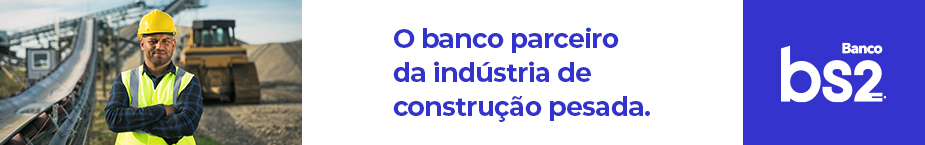 - PATROCÍNIO INSTITUCIONAL-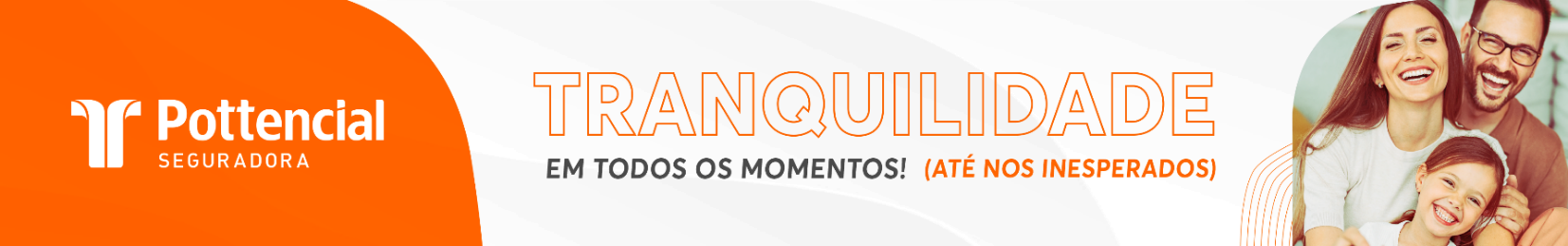 - PUBLICIDADE -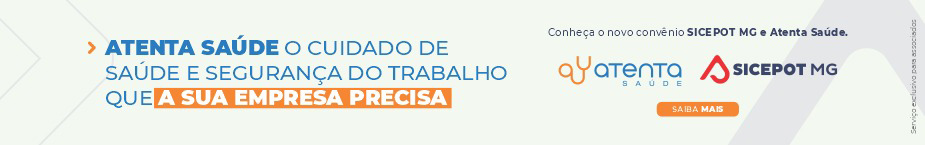 